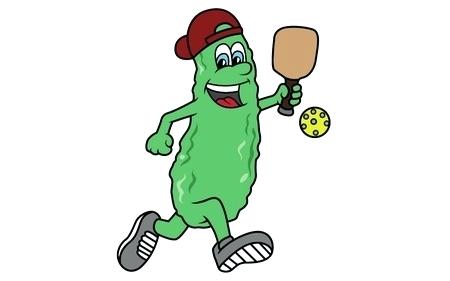 Play Pickleball & get OUT of the kitchenCody SHOWDOWN Pickleball’s 2024     SPRING SHAKE & BAKE BATTLE and PotluckRegistration Is Now OpenEnds: 4/8/2024When:  Friday 8:30 a.m. April 12 Men’s and Women’s Doubles Open and Mixed Doubles Open for $$$ Money $$$ Prize 1st & 2nd Places               	Saturday April 13 8:30 a.m.  Men’s, Women’s and Mixed Doubles, Medals for1st, 2nd and 3rd places,    POTLUCKLocation: Cody Rec Center Indoor Courts (1402 Heart Mountain St., Cody, WY)Format: Round Robin followed by Single elimination (Note: Rally scoring will be used for Round Robin)WHO:  Recreational (2.5-3.0)   Intermediate (3.5-3.75)   Advanced (4.0-5.0)We may cancel or combine skill levels if needed. If you need a partner, we will do our best to find one for you.Entry Fee: Friday: 1 event:  $75.00/player    2 events: $145.00/player                       Minimum 6 teams per event for $$$ prize:          6-7 teams for $$$ prizes: 1st place team $300.00, 2nd place team $200.00                          8-9 teams for $$$ prize: 1st Place team $400.00, 2nd place team $250.00                       10 teams and more for $$$ prize: 1st place team $500.00, 2nd Place team $300.00                  Saturday:  $50.00/player (1 event) $70.00/player (2 events)You must register and make payment by 4/9/24 in order to play.***** If you register and pay to play an Open doubles events on Friday, then no fees will be added to play on Saturday.   Pay by:  VENMO (@Peter-Okada) or mail your check along with  the registration form to Peter Okada, 1237 Willow Lane, Cody, WY 82414You will also need to sign a Waiver on game day.  Potluck:  Saturday April 13 -  Please bring something to shareAny questions, please contact Peter at 307-250-0457.REGISTRATION FORMFriday: Open Doubles $75.00/player (1 event) $145.00/player (2 events)Saturday:  $50.00/player (1 event) $70.00/player (2 events) Total $:____________________Name: _____________________________ Rating: ____ https://usapickleball.org/tournaments/tournament-player-ratings/player-skill-rating-definitions/Email:_______________________________Phone_____________________ CITY___________There will be door prizes so make sure you put your name in a hat. EventsSkill LevelPartner’s NameFriday April 12Men’s Doubles OPEN$$$$$$$Women’s Dbl OPEN$$$$$$$Mixed Doubles OPEN$$$$$$$Saturday April 13Circle your levelWomen’s DoublesR       I      AMen’s DoublesR       I      AMixed DoublesR       I      ASkill Level:  Recreational    Intermediate    Advanced